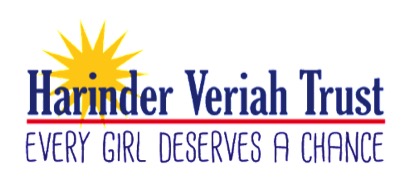 ORDER FORM Greeting Cards from Assunta Primary Schools Name: 		________________________________Email: 		________________________________Phone number: 	________________________________1 card 		£34 cards 		£812 cards 		£20Delivery Address: ________________________________________________________________________________________________________________________________________________Payment? Enclosed 		Online transfer Quantity (of above units)Design: commas (C), butterflies (B) or a mixture (M)?